IDEA FOR COIL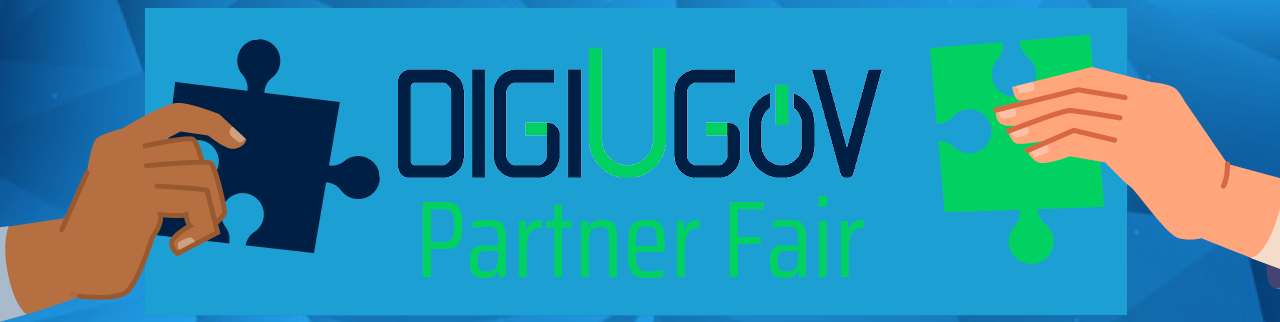 Full Name Email Institution Country Department/School Academic discipline Course Topics of interestsIdeas for collaborative activities Average number of students and group profile (e.g. level)Possible dates for collaborationConsider sufficient time for planning and design of the projectLanguage preference for COILAdditional information